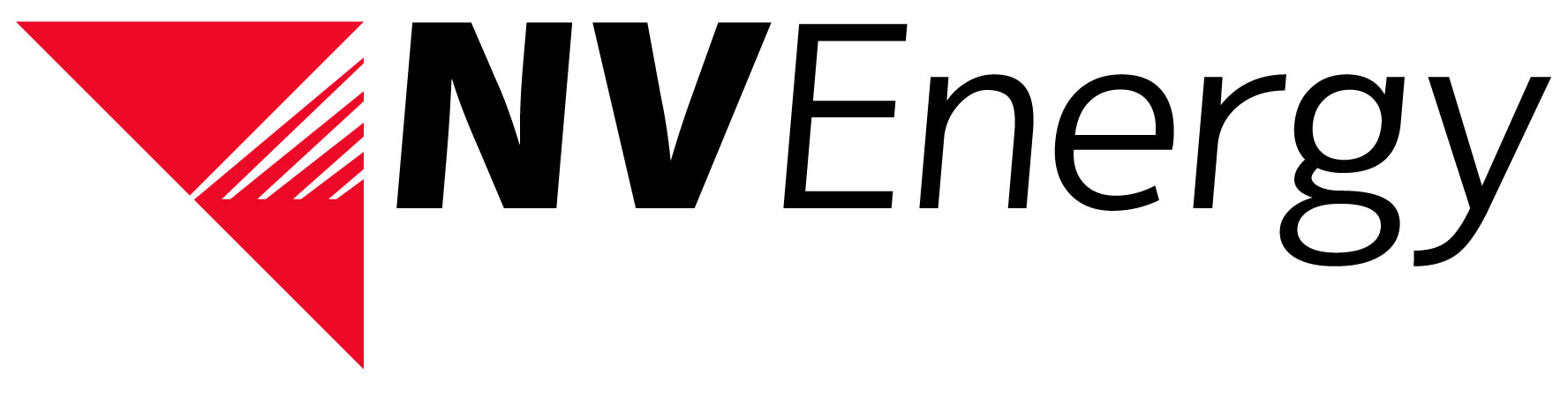 NV Energy Imbalance Market (EIM) Stakeholder MeetingRegistration FormPlease e-mail completed Registration Form to rbixby@nvenergy.com by October 6th, 2014.    EIM Stakeholder Meeting DetailsWednesday, October 8th, 2014 09:00 pm - 3:00 pm (PDT) Lunch will be providedNV Energy Beltway Offices 7155 Lindell Rd. Las Vegas, Nevada  89118Meeting Room 1A-1BThursday, October 9th, 2014 09:00 pm - 3:00 pm (PDT) Lunch will be providedNV Energy Sierra Plaza Offices 6100 Neil Rd. Reno, Nevada  89511Sierra Plaza Auditorium Attendee Information:  *webinar details will be sent out via e-mail and on the OASIS website OrganizationLast Name First NameE-Mail AddressIn Person – Las VegasIn Person - Reno*Webinar